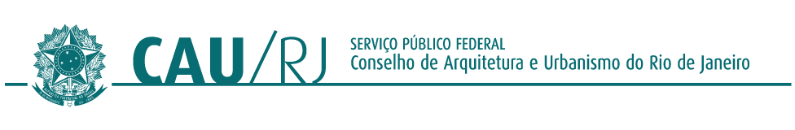 CONTRATO - CAURJ/GERADM/LICITContrato nº 012/2024Protocolo administrativo nº 000172.000228/2024-11CONTRATAÇÃO DE EMPRESA ESPECIALIZADA PARA FORNECIMENTO DE GÊNEROS ALIMENTÍCIOS, QUE CELEBRAM ENTRE SI O CONSELHO DE ARQUITETURA E URBANISMO DO RIO DE JANEIRO – CAU/RJ E GUARAILHA DISTRIBUIDORA DE ALIMENTOS LTDA - EPP.O CONSELHO DE ARQUITETURA E URBANISMO DO RIO DE JANEIRO – CAU/RJ, autarquia federal criada pelo artigo 24 da Lei nº 12.378/2010, inscrito no CNPJ sob o nº 14.892.247/0001-74, situado na Avenida República do Chile, nº 230, 23º andar, Centro, Rio de Janeiro/RJ, doravante denominado CONTRATANTE, representado neste ato por seu Presidente SYDNEI DIAS MENEZES, portador da Carteira de Identidade Profissional nº A10138-9, expedida pelo CAU, e de outro lado GUARAILHA DISTRIBUIDORA DE ALIMENTOS LTDA - EPP, inscrita no CNPJ sob o nº 10.910.334/0001-56, situada na Estrada do Cacuia n° 661, loja B – Cacuia – Ilha do governador – Rio de Janeiro/RJ; CEP: 21.921-000, doravante denominada CONTRATADA, neste ato representada por WELLINGTON CHARLES DO NASCIMENTO RAIMUNDO, portador do RG n° 27.719.188-8 expedida pelo DETRAN/RJ e do CPF n° 001.845.822-02, conforme poderes constantes no Contrato Social, acostada aos autos, resolvem celebrar o presente contrato com a finalidade de fornecimento de gêneros alimentícios, referente ao protocolo administrativo 000172.000230/2024-82 e Termo de Dispensa acostado aos autos deste protocolo administrativo, que será regido pelas disposições das Leis nº 14.133/2021 cujas disposições se aplicam a este Contrato irrestrita e incondicionalmente.CLÁUSULA PRIMEIRA – DO OBJETO:1.1. O presente Contrato tem como objeto a contratação de empresa especializada para o fornecimento de gêneros alimentícios, conforme especificações previstas neste instrumento e no Termo de Referência constante dos autos do Processo Administrativo nº 000172.000230/2024-82.1.2. O Contrato deverá ser executado fielmente, de acordo com as cláusulas avençadas e observados os termos da legislação vigente, respondendo o inadimplente pelas consequências da inexecução total ou parcial.CLÁUSULA SEGUNDA – DA DESCRIÇÃO:2.1. O objeto constante deste Contrato deverá observar a descrição contida no Termo de Referência, o qual faz parte integrante deste Contrato, independente de transcrição.CLÁUSULA TERCEIRA – DO VALOR:3.1. O quantitativo e os valores seguem conforme tabela abaixo:3.2. Dá-se a este Contrato o valor total estimado de R$ 14.169,90 (quatorze mil cento e sessenta e nove reais e noventa centavos), referente à contratação de pessoa jurídica para fornecimento de gêneros alimentícios, incluso todos os custos e despesas, tais como e sem se limitar a: custos diretos e indiretos, tributos incidentes, lucros e outros necessários ao cumprimento integral do objeto deste Contrato.3.3. Por se tratar de mera estimativa de gastos, a quantidade estabelecida no item 3.1 não contitui, em hipótese alguma, compromisso futuro para o CAU/RJ, razão pela qual não poderá ser exigida nem considerada como quantidade para pagamento mínimo, podendo sofrer alterações de acordo com as necessidades do CAU/RJ, sem que isso justifique qualquer indenização à Contratada. As entregas não tem quantidade mínima e são solicitadas de acordo com a demanda do Conselho de Arquitetura e Urbanismo.CLÁUSULA QUARTA – DAS CONDIÇÕES DE PAGAMENTO:4.1. O Fiscal designado pelo CAU/RJ atestará o fornecimento dos materiais/serviços nas condições exigidas neste Contrato.4.1.1. O objeto do contrato deverá ser cobrado, quando de sua execução, após o fornecimento dos materiais/serviços.4.1.2. A nota fiscal/fatura deverá ser encaminhada pela Contratada ao CAU/RJ no prazo de até 10 dias da data de sua emissão.4.2. A Contratada deverá apresentar juntamente com as Notas Fiscais os seguintes documentos:I. Comprovante de Regularidade com o Fundo de Garantia do Tempo de Serviço – Certificado de Regularidade do FGTS – CRF.II. Prova de regularidade relativa à Seguridade Social (INSS), comprovada mediante a apresentação de Certidão Conjunta Negativa de Débitos relativos a Tributos e Contribuições Federais e à Dívida Ativa da União, expedida pelo órgão da Receita Federal do Brasil;III. Comprovante de inexistência de débitos inadimplidos perante a Justiça do Trabalho, mediante a apresentação de certidão negativa, nos termos do Título VII-A da Consolidação das Leis do Trabalho- Certidão Negativa de Débitos Trabalhistas - CNDT.4.3. CAU/RJ efetuará a retenção dos impostos eventualmente incidentes sobre o valor do bem/serviço, conforme previsto na Lei Federal no 9.430/96 e Instrução Normativa SRF no 1234/2012.4.4. Caberá à Contratada destacar na Nota Fiscal os tributos que eventualmente incidam sobre o valor do bem objeto, nos termos previsto na Lei Federal no 9.430/96, Instrução Normativa SRF no 1234/2012 e seu anexo.4.5. O pagamento deverá ser efetuado no prazo de até 30 dias a contar da data da emissão da nota fiscal/fatura após o fornecimento dos materiais/serviços desde que atestada pelo servidor, que não o ordenador de despesas, designado para a fiscalização do contrato, observadas as condições legais e as condições impostas nesta Cláusula.4.6. O “atesto” da Nota Fiscal/Fatura fica condicionado à verificação da conformidade da Nota Fiscal/Fatura apresentada pela CONTRATADA com os produtos/serviços efetivamente entregues.4.7. A nota fiscal/fatura que contiver erro será devolvida à Contratada para retificação e reapresentação, interrompendo-se a contagem do prazo fixado no subitem 4.5, que recomeçará a ser contado integralmente a partir de sua reapresentação.4.8. A Contratada, optante pelo Simples, deverá apresentar, juntamente com a nota fiscal/fatura, declaração, conforme modelo constante do Anexo IV da Instrução Normativa SRF nº 480, de 15/12/2004 (substituído pelo Anexo IV constante da IN RFB n° 791, de 10 de dezembro de 2007). Caso não o faça, ficará sujeita à retenção de imposto e contribuições, de acordo com a referida Instrução. Quando a empresa for optante do SIMPLES, esta informação deverá constar na Nota Fiscal.4.9. No preço cotado já deverão estar incluídos: impostos, contribuições, taxas, seguro, bem como todos os demais encargos incidentes.CLÁUSULA QUINTA – DO LOCAL E DAS CONDIÇÕES DE FORNECIMENTO:5.1. O objeto deste contrato deverá ser entregue na sede do Conselho de Arquitetura e Urbanismo do Rio de Janeiro – CAU/RJ, localizado na Avenida República do Chile nº 230, 23º andar – Centro – Rio de Janeiro/RJ.5.2. Prazo de entrega: Conforme Termo de referência. A solicitação de fornecimento de material será por meio eletrônico de acordo com a necessidade do CAU/RJ.5.3. Se a Contratada deixar de entregar o(s) material(s) no prazo estabelecido sem justificativa por escrito, aceita pelo CAU/RJ, sujeitar-se-á às penalidades impostas pela legislação vigente e por este contrato.5.4. Os bens objeto deste contrato serão recebidos e aceitos por um servidor.5.5. Administração rejeitará o bem entregue caso fornecido em desacordo com as especificações contidas no Termo de referência. ‘Os produtos apresentados em desacordo com o solicitado pelo Contratante, que apresentarem vícios aparentes ou de fácil constatação no prazo de até 90 dias, assim como aqueles que apresentarem vício oculto no prazo de até 12 meses, deverão ser substituídos pela Contratada, no prazo de até 7 dias úteis, contados da comunicação realizada pelo Contratante (aplicação subsidiária da Lei nº 8.078/1990).5.6. Todas as despesas com transporte, remessa e entrega do objeto do contrato serão de inteira responsabilidade do Contratado.5.7 Todas as comunicações a serem realizadas entre as partes serão feitas por correio eletrônico (e-mail) ou carta.CLÁUSULA SEXTA – GARANTIA DE EXECUÇÃO:6.1. Não haverá exigência de garantia de execução para a presente contratação.CLÁUSULA SÉTIMA – DA DOTAÇÃO ORÇAMENTÁRIA:7.1. As despesas decorrentes desta licitação correrão por conta do Código de Despesas n° 6.2.2.1.1.01.02.01.004 - Gêneros Alimentação, destinada ao CAU-RJ para o corrente exercício de 2023.CLÁUSULA OITAVA – DA VIGÊNCIA CONTRATUAL:8.1. O contrato terá por vigência o prazo de 01 (um) ano, prorrogável na forma dos art. 106 e 107 da Lei n° 14.133/2021, condicionada a sua eficácia à publicação resumida do referido instrumento contratual, nos termos do art. 94 da Lei Federal nº. 14.133/2021.8.1.1. O prazo de vigência não limita as responsabilidades pré e pós-contratos das partes, nos termos da legislação civil.CLÁUSULA NONA – REGIME DE EXECUÇÃO DOS SERVIÇOS E FISCALIZAÇÃO:9.1. O regime de execução dos serviços a serem executados pela CONTRATADA, os materiais que serão empregados e a fiscalização pela CONTRATANTE são aqueles previstos no Termo de Referência.CLÁUSULA DÉCIMA – DOS ENCARGOS DO CONTRATANTE:10.1. As obrigações do CONTRATANTE são aquelas previstas no Termo de Referência.CLÁUSULA DÉCIMA PRIMEIRA– DAS OBRIGAÇÕES DA CONTRATADA:11.1. As obrigações da CONTRATADA são aquelas previstas no Termo de Referência.CLÁUSULA DÉCIMA SEGUNDA – DO ACOMPANHAMENTO E DA FISCALIZAÇÃO DO CONTRATO:12.1. A execução do Contrato será acompanhada e fiscalizada por profissional designado em ato próprio como Fiscal do Contrato.12.1.1. O servidor designado para acompanhar e fiscalizar o presente Contrato deverá fazê-lo sob os aspectos quantitativos e qualitativos, anotando em registro próprio as falhas detectadas e comunicando à Contratada as ocorrências de quaisquer fatos que, a seu critério, exijam medidas corretivas por parte daquela.CLÁUSULA DÉCIMA TERCEIRA – DA ALTERAÇÃO DO CONTRATO:13.1. O presente Contrato poderá ser alterado, com as devidas justificativas, nas hipóteses previstas no artigo 124 da Lei nº 14.133/2021, mediante Termo Aditivo.CLÁUSULA DÉCIMA QUARTA – DA RESCISÃO:14.1. O presente Termo de Contrato poderá ser rescindido:14.1.1. por ato unilateral e escrito da Administração, nas situações previstas nos incisos I a IX, do art. 137 da Lei nº 14.133, de 2021, e com as consequências indicadas no art. 139 da mesma Lei, sem prejuízo da aplicação das sanções previstas no Termo de Referência, anexo ao Edital;14.1.2. Amigavelmente, nos termos do art. 138, inciso II, da Lei nº 14.133, de 2021.14.2. Os casos de rescisão contratual serão formalmente motivados, assegurando-se à CONTRATADA o direito à prévia e ampla defesa.14.3. A CONTRATADA reconhece os direitos da CONTRATANTE de rescisão unilateral do contrato em caso de inadimplemento parcial.14.4. O termo de rescisão, sempre que possível, será precedido:14.4.1. Balanço dos eventos contratuais já cumpridos ou parcialmente cumpridos;14.4.2. Relação dos pagamentos já efetuados e ainda devidos;14.4.3. Indenizações e multas.CLÁUSULA DÉCIMA QUINTA – DO VÍNCULO EMPREGATÍCIO:15.1. Os empregados e prepostos da Contratada não terão qualquer vínculo empregatício com o Contratante, correndo por conta exclusiva da primeira todas as obrigações decorrentes da legislação trabalhista, fiscal e comercial, as quais se obriga a saldar na época devida.CLÁUSULA DÉCIMA SEXTA – DAS PENALIDADES:16.1. Nos termos da Lei nº 14.133/2021, a Contratada poderá ficar impedida de licitar e contratar com o CAU/RJ pelo prazo de até cinco (5) anos, sem prejuízo das multas previstas neste contrato e das demais penalidades legais, sendo garantido o direito à ampla defesa, se:16.1.1. Deixar de entregar documentação exigida no contrato;16.1.2. Apresentar documentação falsa;16.1.3. Ensejar o retardamento da execução do objeto;16.1.4. Não mantiver a proposta;16.1.5. Falhar ou fraudar na execução do Contrato;16.1.6. Comportar-se de modo inidôneo;17.1.7. Fizer declaração falsa;16.1.8. Cometer fraude fiscal.16.2. A Contratada ficará sujeita, no caso de atraso injustificado, execução parcial ou inexecução das obrigações contratuais, sem prejuízo da possibilidade de rescisão unilateral do Contrato pelo Contratante e das responsabilidades civil e criminal, assegurada a prévia e ampla defesa, às seguintes penalidades:16.2.1. Advertência, que deverá ser feita através de notificação por meio de ofício, mediante contra recibo do representante legal da Contratada, estabelecendo prazo para cumprimento das obrigações assumidas;16.2.2. Multa administrativa, aplicada a critério do Contratante, atendendo à gravidade da infração até o valor máximo de 10% (dez por cento) do valor do Contrato em seu total.16.2.2.1. A multa administrativa prevista no item 16.2.2 não tem caráter compensatório, não eximindo a Contratada do pagamento ao Contratante pelas perdas e danos decorrentes das infrações cometidas.16.3. A aplicação de uma penalidade não exclui a aplicação de outras, quando cabíveis.16.4. Das decisões de aplicação de penalidade, caberá recurso nos termos do artigo 165 da Lei Federal nº. 14.133/2021, observados os prazos ali fixados.16.4.1. Recursos contra decisões de aplicação de penalidade devem ser dirigidos à Presidência do CAU/RJ.16.5. Recursos enviados por correio eletrônico deverão ser enviados à Presidência, com a devida identificação do processo administrativo a que se faça referência, tempestivamente, sob pena de não recebimento.16.6. O prazo para pagamento das multas será de 05 (cinco) dias úteis a contar da intimação do apenado. A critério do CAU/RJ e sendo possível, o valor devido será descontado da importância que a Contratada tenha a receber em razão do contrato. Não havendo pagamento, o valor será cobrado pelos meios legalmente cabíveis.16.7. As penalidades só deixarão de ser aplicadas nas seguintes hipóteses:a) comprovação, pela Contratada, anexada aos autos, da ocorrência de força maior impeditiva do cumprimento contratual; e/oub) manifestação da unidade requisitante, informando que o ocorrido derivou de fatos imputáveis ao CAU/RJ.CLÁUSULA DÉCIMA SÉTIMA – DO RECURSO AO JUDICIÁRIO:17.1. Caso o Contratante tenha de recorrer ou comparecer a juízo para haver o que lhe for devido, a Contratada ficará sujeita ao pagamento, além do principal do débito, da pena convencional de 2% (dois por cento) sobre o valor do litígio, dos juros de mora de 1% (um por cento) ao mês, despesas de processo e honorários de advogado, estes fixados, desde logo em 10% (dez por cento) sobre o valor em litígio.CLÁUSULA DÉCIMA OITAVA – DA CESSÃO OU TRANSFERÊNCIA:18.1. O presente Contrato não poderá ser objeto de cessão ou transferência no todo ou em parte, a não ser com prévio e expresso consentimento do Contratante, o que deverá ser feito por escrito, sob pena de imediata rescisão.CLÁUSULA DÉCIMA NONA – DOS CASOS OMISSOS:19.1 Os casos omissos serão decididos pela CONTRATANTE, segundo as disposições contidas na Lei nº 14.133, de 2021, na Lei nº 10.520, de 2002 e demais normas federais aplicáveis e, subsidiariamente, normas e princípios gerais dos contratos.CLÁUSULA VIGÉSIMA – DA PUBLICAÇÃO:20.1. Após a assinatura, deverá o presente Contrato ser publicado, em extrato, no Diário Oficial da União, correndo os encargos por conta do Contratante, conforme exposto no aritgo 94 da Lei 14.133/2021.CLÁUSULA VIGÉSIMA PRIMEIRA – DO FORO COMPETENTE:21.1. O Foro da Seção Judiciária do Rio de Janeiro (Justiça Federal, salvo questões de competência da Justiça especializada) é o competente para ação que resulte ou possa resultar do disposto neste Contrato.CLÁUSULA VIGÉSIMA SEGUNDA– DAS DISPOSIÇÕES GERAIS:22.1. A Contratada deverá manter sob sigilo as informações prestadas pelo Contratante.22.2. A tolerância quanto a eventuais descumprimentos ou infrações relativas às cláusulas e condições estipuladas no presente Contrato não será considerada como precedente, novação ou renúncia aos direitos que a lei e o presente Contrato assegurem às partes.22.3. O Contratado concordará, ao assinar o presente contrato, com a ética profissional adotada pelo CAU/RJ quanto à postura, capacitação, representação da instituição e execução dos trabalhos dos profissionais.CLÁUSULA VIGÉSIMA TERCEIRA– DO REAJUSTAMENTO DE PREÇOS EM SENTIDO AMPLO:23.1 Quando o reajuste solicitado pela CONTRATADA se referir aos custos sujeitos à variação dos preços de mercado (insumos não decorrentes da mão de obra), o respectivo aumento será apurado mediante a aplicação do índice de reajustamento IPCA-IBGE (Índice Nacional de Preços ao Consumidor Amplo),com base na seguinte fórmula (art. 5º do Decreto n.º 1.054, de 1994):R = V (I – Iº) / Iº,onde:R = Valor do reajuste procurado;V = Valor contratual correspondente à parcela dos insumos a ser reajustada;Iº = índice inicial - refere-se ao índice de custos ou de preços correspondente à data fixada para entrega da proposta da licitação;I = Índice relativo ao mês do reajustamento;23.2 No caso de atraso ou não divulgação do índice de reajustamento, a CONTRATANTE pagará à CONTRATADA a importância calculada pela última variação conhecida, liquidando a diferença correspondente tão logo seja divulgado o índice definitivo; fica a CONTRATADA obrigada a apresentar memória de cálculo referente ao reajustamento de preços do valor remanescente, sempre que este ocorrer.23.3 Nas aferições finais, o índice utilizado para o reajuste dos insumos será, obrigatoriamente, o definitivo.23.4 Caso o índice estabelecido para o reajuste de insumos venha a ser extinto ou de qualquer forma não possa mais ser utilizado, será adotado, em substituição, o que vier a ser determinado pela legislação então em vigor.23.5 Na ausência de previsão legal quanto ao índice substituto, as partes elegerão novo índice oficial, para reajustamento do preço do valor remanescente dos insumos e materiais, por meio de termo aditivo.23.6 Independentemente do requerimento de repactuação dos custos com insumos, a CONTRATANTE verificará, a cada anualidade, se houve deflação do índice adotado que justifique o recálculo dos custos em valor menor, promovendo, em caso positivo, a redução dos valores correspondentes da planilha contratual.23.7 Os novos valores contratuais decorrentes das repactuações terão suas vigências iniciadas observando-se o seguinte:23.8 A partir da ocorrência do fato gerador que deu causa à repactuação;23.9 Em data futura, desde que acordada entre as partes, sem prejuízo da contagem de periodicidade para concessão das próximas repactuações futuras; ou23.10 Em data anterior à ocorrência do fato gerador, exclusivamente quando o reajuste envolver revisão do custo de mão de obra em que o próprio fato gerador, na forma de acordo, dissídio ou convenção coletiva, ou sentença normativa, contemplar data de vigência retroativa, podendo esta ser considerada para efeito de compensação do pagamento devido, assim como para a contagem da anualidade em repactuações futurasE, por estarem justas e contratadas firmam o presente contrato, juntamente com as testemunhas abaixo qualificadas.Rio de Janeiro, 29 de maio de 2024.Conselho de Arquitetura e Urbanismo do Rio de Janeiro – CAU/RJSydnei Dias MenezesPresidenteGUARAILHA DISTRIBUIDORA DE ALIMENTOS LTDA - EPPWellington Charles Do Nascimento RaimundoRepresentante LegalAvenida República do Chile 230 - 23º andar - Bairro Centro | CEP 20031-170 Rio de Janeiro/RJ | Telefone: 
servicos.caubr.gov.br | transparencia.caurj.gov.br | www.caurj.gov.brITEMQNTDEUNIDADEVALOR UNIT.VALOR TOTAL.MARCACafé torrado e moído embalado à vácuo, pacote laminado de 500g (marca de referência: PELÉ, PILÃO)400PacoteR$ 17,38R$ 6.952,00EvoluttoAçúcar refinado pacote de 1kg200PacoteR$ 5,02R$ 1.004,00GuaraniAdoçante líquido dietético de sucralose 100 ml20FrascoR$ 6,97R$ 139,40Adocylchá capim limão caixa com no mínimo 10 sachês de 15 gramas50CaixaR$ 4,89R$ 244,50Leãochá hortelã caixa com no mínimo 10 sachês de 15 gramas50CaixaR$ 4,86R$ 243,00Leãochá camomila caixa com no mínimo 10 sachês de 15 gramas50CaixaR$ 4,27R$ 213,50LeãoBala de goma (jujuba) sabor sortido embalagem de 500g20PacoteR$ 13,88R$ 277,60KukySuco de LARANJA caixa com 1 litro. Embalagem tetrapak70Caixa 1 litroR$ 8,84R$ 618,80DafrutaSuco de UVA caixa com 1 litro. Embalagem tetrapak70Caixa 1 litroR$ 8,58R$ 600,60DafrutaBiscoito cream cracker100PacoteR$ 4,15R$ 415,00CadoreTorrada canapé caixa com 110g100CaixaR$ 7,57R$ 757,00BauduccoGeléia sabor morango. Pote de vidro 250g com tampa de metal50UnidadeR$ 14,23R$ 711,50RitterBiscoito de trigo recheado sabor goiabada.100Pacote 75gR$ 3,66R$ 366,00PiraquêBiscoito de maizena70Pacote 200gR$ 4,83R$ 338,10CadoreAmendoim crocante20Pacote 500gR$ 14,80R$ 296,00DoriBiscoito wafer sabor chocolate100Pacote 150gR$ 4,91R$ 491,00ViscontiChá mate ZERO AÇÚCAR. Garrafa de 1,5 litros30UnidadeR$ 8,86R$ 265,80LeãoSuco de UVA ZERO AÇÚCAR com 1 litro. Embalagem tetrapak30UnidadeR$ 7,87R$ 236,10Del Valle000172.000230/2024-820243461v2